Gezondheidsonderzoek 2022 Norfolk Terriër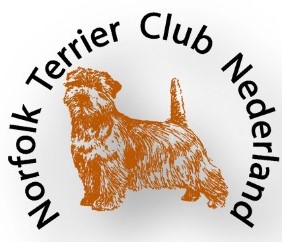 1. AlgemeenStamboomnaam van de hond:  NHSB nummer:Chipnummer: Geboortedatum:Geslacht:   reu     teef                                        * kruis aan wat van toepassing is Kleur:        rood   black and tan      Stamboomnaam van de vaderhond: NHSB nummer:Stamboomnaam van de moederhond: NHSB nummer:Raadpleeg voor bovenstaande gegevens de stamboom afgegeven door Raad van Beheer Naam eigenaar hond:Telefoon/mobiel: E-mail:Hoe bent u in het bezit gekomen van deze hond?  zelf gefokt  van fokker  overgenomen / herplaatsingBent u via de rasvereniging in het bezit gekomen van deze hond? ja     nee     Is uw hond overleden, ga dan door naar punt 5. Overlijden.Leeft uw hond nog, ga dan door met onderstaande vragen. 2. Gezondheid Waren/zijn er problemen met de gezondheid van uw hond?                  ja     nee    Als u ‘nee’ hebt aangekruist, ga dan door naar punt 3. Gedrag. Als u ‘ja’ hebt aangekruist, ga dan verder met onderstaande vragen. Is er in verband met deze problemen een dierenarts geraadpleegd?     ja     nee     Zo nee, waarom niet? Geef hieronder uw toelichting.Voorkomende erfelijke problemen bij de laagbenige terriërsIs er door een dierenarts één van de onderstaande ziekten vastgesteld?Glaucoom (groene staar, vergroting van de oogbal in verband met verhoogde druk in de oogbal)Cataract (grauwe staar, diffuse vertroebeling van de ooglens) PRA  Progressieve Retina Atrofie (degeneratie van lichtgevoelige cellen van het netvlies)Atresia puncta lachrimals (aangeboren afsluiting van de traanafvoer puntjes)Atopie Huidprobleem (allergie, voornamelijk op poten, oksels en hals met verschijnselen van jeukPatella-luxatie (afwisselend ‘hinkend’ en normaal lopen met de achterpoten ten gevolge van een verschuiving van de knieschijf)Z v. Calvé-legge-perthes (kreupelheid in de achterbenen t.g.v. degeneratie van de heupkop)PSS (Porto systemische (lever)shunt: Neurologische afwijking ten gevolge van afwijkende bloedvaten van de lever.Schildklierafwijking.Interstitiële nefritis: schrompel nieren, bloedvergiftiging ten gevolge van het falen van de nieren.3. Gedrag Vertoont uw hond gedrag dat u als problematisch ervaart en zo ja, welk?  Denk aan: nerveus, druk, luidruchtig, grommen, bijten (mensen/dieren), obsessief. Onderneemt/ondernam u bijzondere activiteiten met uw hond en zo ja welke?Denk aan: gehoorzaamheidscursus, agility, jacht, bezoeken van zieken, speuren.Had deze activiteit een positief of negatief effect op het gedrag van uw hond?4. Nakomelingen Heeft uw hond (fokteef of dekreu) nakomelingen?                                      ja     nee     Bij ja: hebben de nakomelingen een stamboom?                                                 ja     nee     zijn de nakomelingen gefokt volgens de regels van de rasvereniging?   ja     nee     Zijn bij de pups van uw hond gezondheidsproblemen bekend bij u?     ja     nee     Zo ja, welke? Beschrijf dit hieronder. Is de hond inmiddels gesteriliseerd / gecastreerd?                     ja     nee   Op welke leeftijd heeft dit plaatsgevonden?                            bij ……. jaar5. Overlijden  Wij begrijpen hoe verdrietig het verlies van uw hond is (geweest). Uw antwoorden op onderstaande vragen kunnen van groot belang zijn om het ras gezond te houden en wellicht aandoeningen die in het ras geslopen zijn te achterhalen en te verhelpen. Wij stellen uw medewerking bijzonder op prijs.Op welke leeftijd is uw hond overleden?                                bij ………… jaar.Had uw hond gezondheidsproblemen voor zijn overlijden? Zo ja, beschrijf hieronder welke en hoelang deze problemen bestonden. Is uw hond aan deze gezondheidsproblemen overleden?      ja     nee   Bij nee: is uw hond overleden aan ouderdom?                        ja     nee  Bij nee: waaraan is uw hond wél overleden?  6. Tot slot   Hebt u nog andere relevante informatie? U kunt hier uw aanvullende informatie en/of opmerkingen kwijt.  Ondergetekende gaat ermee akkoord dat de verstrekte gegevens worden verzameld en geanonimiseerd worden gebruikt door de Norfolk Terriër Club Nederland.Datum:                                                     Handtekening eigenaar/fokkerKunt u aangeven aan welk orgaansysteem uw dierenarts deze klachten toeschreef? Kunt u hieronder de klachten beschrijven?□ Huid en haar□ Wervelkolom Ledematen   Gebit  Zenuwstelsel Ogen en gezichtsvermogen Oren en gehoor  Bloed en afweersysteem  Hart- en vaatstelsel Longen en luchtwegen  Spijsverteringstelsel Nieren en urinewegen Melkklieren Geslachtsorganen  Voortplanting Hormonen Lever en/of milt Iets anders, namelijk:   Gedrag Aangekruist? Lees dan hieronder punt 3VRAGEN NESTENAANTALONBEKENDHoeveel nesten heeft hij / zij voortgebracht?Totaal aantal nesten uit natuurlijke dekkingen?Totaal aantal nesten uit kunstmatige inseminatie Totaal aantal keren dat de teef ‘niet drachtig was na dekking’Totaal aantal nesten met natuurlijke geboortenTotaal aantal nesten geboren met keizersnedeVRAGEN PUPSONDERSCHEID NAAR GESLACHTONDERSCHEID NAAR GESLACHTONBEKENDREUTEEFTotaal aantal levend geboren pupsTotaal aantal dood geboren pupsTotaal aantal in leven op8 weken